Как выкопать колодец своими руками. Полезные советы.Друг, как известно, познается в беде. А еще при переезде и рытье колодца. Вырыть колодец своими руками – задача не из легких, но если есть желание и друзья, желающие помочь, то попробовать стоит.Какие ассоциации вызывают у вас слова «загородный дом»? Наверняка – чистый воздух, свежие фрукты из своего сада, отдых от суеты города в гамаке или шезлонге, и, разумеется, чистая колодезная вода без хлора и ржавчины ветхих труб. Увы, нередко единственным источником воды в деревне или поселке является колонка или тот же водопровод. Что делать? Вырыть колодец своими руками! А как выкопать колодец своими руками? Сейчас расскажем.Начнем, традиционно, с теории. Как вообще вода оказалась под землей и откуда она там взялась? Как ни парадоксально – упала с неба. Дождевая и талая вода частью стекает в ручьи, озера и реки, но далеко не вся. Значительная часть воды просачивается сквозь пористые слои почвы и под действием земной гравитации опускается вниз. Опускается, пока не достигнет так называемого водоупорного пласта – прессованной до полной непроницаемости под давлением верхних слоев почвы, глины, суглинка, либо скальных пород. Ниже вода опускаться уже не может, деваться ей некуда, вот и образуется на определенной глубине водоносный слой. Это если совсем просто, на практике же хоть пласт и называется водоупорным, он все-таки обычно не является абсолютно непреодолимым препятствием для воды. Водоупорный пласт не является сплошным и имеет структуру сыра с дырками, через которые вода постепенно проникает, пока не упрется в следующий пласт, где также будет искать путь дальше, и т.д. Поэтому, как правило, в одном месте одновременно существует несколько водоносных слоев, залегающих на разной глубине.Водоносные слои различаются по глубине залегания следующим образом:-Верховодка. Слой воды, образующийся у самого верхнего водоупорного пласта. Из-за того, что слой расположен на небольшой глубине, вода, попадая в него, не успевает очиститься, поэтому использовать ее в пищу нельзя. Кроме того, уровень воды в верхнем слое непостоянен, в теплое и засушливое время года верховодка может полностью пересыхать. Иногда для сбора верховодки устраивают «копанки», и используют ее для полива и других технических нужд. При проходке ствола колодца верховодку необходимо максимально изолировать.-Грунтовые воды. Второй водоносный слой, пролегающий на глубине. Достаточной для фильтрации воды до состояния, пригодного для использования в пищу. Как раз слой грунтовых вод служит источником наполнения колодцев. Десятки метров пористой почвы, через которые вода проходит, достигая водоносного слоя, служат замечательным фильтром, очищающим воду от загрязнений, а заодно и насыщают ее минералами. Этим и объясняется необычайная чистота и уникальный вкус колодезной воды, который является неповторимым для каждой местности, а порой может и отличаться для двух соседних колодцев.-Артезианские воды. Глубинные водоносные слои, добраться до которых, копая колодец своими руками практически невозможно. Для извлечения вод из этих слоев бурят скважины, которые так и называют артезианскими. Вода на большой глубине испытывает давление слоя почвы, поэтому может вытекать из артезианских скважин сама по себе.Теперь о колодце. Казалось бы, колодец, какая там теория, но не спешите, если относиться к колодцу как к яме с водой, то яма в итоге и получится. Существует довольно много разновидностей колодцев: ключевые, буровые, трубчатые и т.д., но своими руками обычно копают шахтные колодцы, поэтому подробно останавливаться на остальных разновидностях не будем. Итак, из чего же состоит типичный шахтный колодец.-Оголовок. Это надземная часть колодца, так сказать видимая «вершина айсберга». Именно то, что на пасторальных картинках из сельской жизни представлено бревенчатым срубом и воротом. Служит для защиты воды от загрязнения пылью, листьями, травой и прочим мусором. Так же является предохранительным барьером, оберегающим людей от падения. Обязательно должен иметь плотно закрывающуюся крышку и, желательно, навес. Вокруг оголовка необходимо сделать «замок» -- углубление метр-полтора в глубину (можно углубить и больше), и шириной в полметра от края оголовка. Сверху «замок» нужно покрыть бетонной отмосткой. Зачем это делается? При наборе воды в колодце неизбежно будет происходить пролив на землю. Грязная пролитая вода по внешней стенке ствола будет стекать, минуя естественные фильтры прямо в водоносный слой, загрязняя его. Защитить воду от загрязнения и призван глиняный «замок» с отмосткой.-Ствол – глубокая шахта от поверхности земли до водоносного слоя, самая трудоемкая в строительстве часть колодца. Может отличаться формой сечения, но в подавляющем большинстве случаев круглая, так как стены шахты укрепляются бетонными кольцами. Глубина шахты (а следовательно и объем работ) зависит от глубины пролегания водоносного слоя.-Водосборник – часть колодца, расположенная на глубине водоносного слоя. Именно в этой части собирается вода. По типу водосборника колодцы бывают совершенные и несовершенные. Водосборник совершенного колодца проходит водоносный слой насквозь, упираясь своим основание в водоупорный слой. Несовершенным называется колодец с водосборником, проходящим только через часть водоносного слоя. Дно водосборника несовершенного колодца устилают гравием для фильтрации поступающей воды. Для лучшей фильтрации гравий разного диаметра насыпают в три слоя, нижний слой состоит из самого мелкого гравия, верхний – из самого крупного.В случае, если под дном водосборника несовершенного колодца находится плывун – слой сильно разжиженного илистого грунта, то дно водосборника делают из досок с просверленными отверстиями, а уже на дощатое дно насыпают гравий.Если водяной слой беден, то для дополнительного запаса воды водосборник делают в виде расширяющегося вниз усеченного конуса. Такой водосборник называют «шатёр», а сам колодец – шатровым. Шатровые колодцы устраивают обычно там, где водоупорным слоем выступает скальная порода, которую руками не возьмешь. В противном случае водосборник необходимо углубить, устроив зумпф.-Зумпф (или подствольник) – часть колодца, пролегающая ниже водоносного слоя и служащая для накопления запаса воды.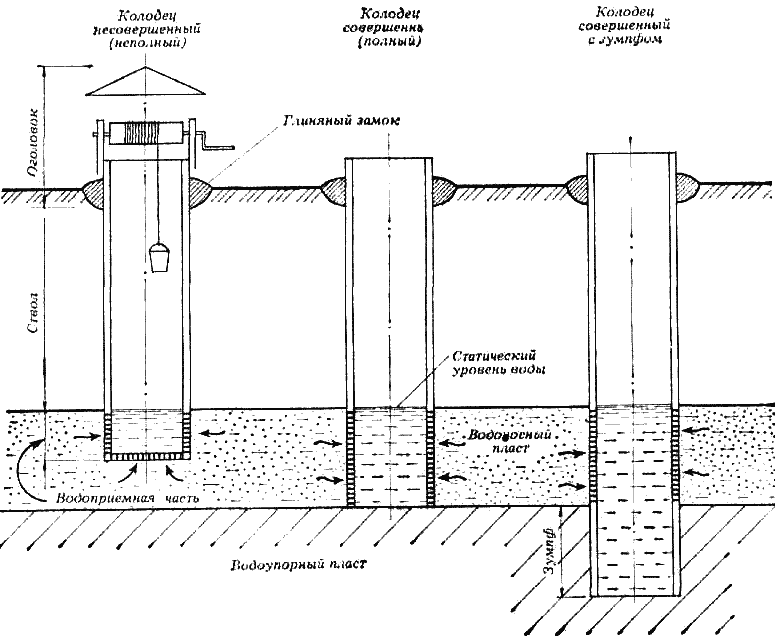 Устройство колодца шахтного типа.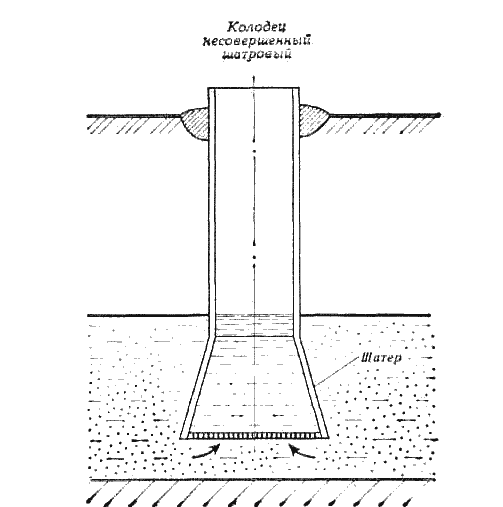 Устройство шатрового колодца.Без нужды делать водоприемник слишком глубоким не следует: вода в нем будет застаиваться и загнивать. Обычно для индивидуального использования роют несовершенные колодцы с фильтром из гравия. Воды, как правило, для личных нужд достаточно, а сделать своими руками донный фильтр гораздо проще, чем боковой.Определение правильного места для колодца.Прежде всего, необходимо выяснить, есть ли смысл начинать рытье колодца своими руками вообще, то есть присутствуют ли в данной местности слои грунтовых вод на доступной глубине, или лучше сразу начинать бурить скважину. Для неспециалиста есть один простой способ ответить на этот вопрос – посмотреть, есть ли колодцы во дворах местных жителей или колодцы общественного пользования. Заодно можно заглянуть в такой колодец, оценив его глубину и предстоящий объем работ.Если же вы решили поселиться уединенно, вдали от людского жилья и там вырыть своими руками колодец, или по каким либо иным причинам предыдущий способ вам недоступен, то можно ориентироваться по уровню воды в расположенных поблизости открытых водоемах, которому и равен местный уровень грунтовых вод. Если водоем расположен достаточно близко, разницу между уровнем земли в выбранном для колодца месте и уровнем воды в водоеме можно оценить на глазок или с помощью гидроуровня. В случае, когда водоем достаточно далеко, можно воспользоваться достаточно чувствительным барометром. Разница атмосферного давления на уровне воды в водоеме и на уровне земли на месте будущего колодца в десятых долях миллиметра ртутного столба, будет равна разнице высот над уровнем моря в десятках метров. Например, если на уровне водоема барометр показал 754,5 мм рт.ст., а на уровне земли в месте, выбранном для рытья колодца 753,5 мм рт.ст., значит рыть придется на десять метров.Ну а самым надежным, хотя и самым дорогим методом проверки является разведочное бурение.Убедившись, что грунтовые воды находятся в пределах досягаемости при рытье своими руками, определяем точное место расположения колодца. Тут кроме, разумеется, эстетики и «вписывание» в общую концепцию двора, есть два важных момента.Первый момент санитарный. Колодец должен располагаться не ближе чем в 25-30 метрах от туалетов, выгребных ям, погостов, свинарников, курятников и т.д. Лучше, если колодец будет расположен на небольшой возвышенности.Второй момент технологический. Место расположения колодца должно обеспечивать свободный вывоз земли и подвоз строительных материалов. И того, и другого возить придется немало. Если стенами колодца будут служить готовые железобетонные кольца, то нам не обойтись без автокрана (хотя можно попытаться все сделать вручную), а значит, в месте строительства ему должно быть, где развернуться.Как выкопать шахтный колодец своими руками.Определившись с местом, приступаем к работе. Будем копать шахту круглого сечения со стенами, укрепленными готовыми железобетонными кольцами. С самой работой все довольно просто (на словах, разумеется, на деле попотеть придется изрядно). Работать лучше бригадой по три человека: один копает, другой достает ведро с грунтом на веревке, третий отдыхает. Периодически роли меняются.Копается круглая шахта диаметром соответствующая внешнему диаметру кольца. Выкопали на глубину кольца – кольцо опускаем в шахту. Если крана нет, применяем ручную или электрическую таль. Копаем дальше, кольцо просаживается под собственным весом. Когда выкопали на глубину двух колец, опускаем следующее (нижнее к этому времени уже должно просесть достаточно). И так далее до самого низа. Если кольца перестали опускаться, значит пошел перекос. Ставим следующее кольцо (оно будет выступать над поверхностью) и укладываем на него бревенчатый щит, а сверху мешки с землей или песком, камни, либо любой другой груз. Когда конструкция просядет, груз убираем и продолжаем копать.Желание взяться собственноручно за такое сложное и ответственное дело как рытье колодца, не может не вызвать уважения. Трудной работы предстоит много, но если подойти к делу с умом и смекалкой, то все у вас наверняка получится. Удачи!